Remote Learning                Year: 1               Week beginning: 31.01.22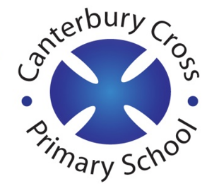 Email address to return completed work to: 1K remotelearning1k@cantcros.bham.sch.uk  1C  remotelearning1c@cantcros.bham.sch.uk  Day 1:Subject:Day 1:Literacy To box up a story for purpose (thenational.academy) Day 1:MathsTo explore addition and subtraction (Part 1) (thenational.academy) Day 1:Foundation subjectWhat are the parts of trees and plants called? (thenational.academy) Day 1:PE linkSuki and Scott the Socks! 🧦 (App Preview) | A Cosmic Kids Yoga Adventure - YouTubeDay 2:Subject:Day 2:Literacy To explore how writers create mood (thenational.academy) Day 2:Maths To explore addition and subtraction (Part 2) (thenational.academy) Day 2:Foundation subjectWhat is hibernation? (thenational.academy) Day 2:PE link Kids Yoga For Fireworks Night! ✨ Yoga Club (Week 66) | Cosmic Kids Yoga - YouTube Day 3:Subject:Day 3:Literacy To write a created story showing mood (thenational.academy) Day 3:MathsTo solve problems in context using addition and subtraction (Part 1) (thenational.academy)Day 3:Foundation subjectReading and writing rhythmic notation (thenational.academy) Day 3:PE linkhttps://www.youtube.com/watch?v=ox41Qxfn1kI Day 4:Subject:Day 4:LiteracyTo write a created story showing mood (Part 1) (thenational.academy) Day 4:Maths To solve problems in context using addition and subtraction (Part 2) (thenational.academy)Day 4:Foundation subject How have toys changed? (Part 1) (thenational.academy) Day 4:PE linkhttps://www.youtube.com/watch?v=9-GvTXEoQfk Day 5:Subject:Day 5:Literacy To write a created story showing mood (Part 2) (thenational.academy) Day 5:MathsTo solve word problems (thenational.academy)Day 5:Foundation subjectReading and writing rhythmic notation (thenational.academy) Day 5:PE linkKIDZ BOP Kids - STAY (Dance Along) - YouTube 